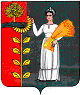 РОССИЙСКАЯ ФЕДЕРАЦИЯСОВЕТ ДЕПУТАТОВ СЕЛЬСКОГО ПОСЕЛЕНИЯ ХВОРОСТЯНСКИЙ СЕЛЬСОВЕТДобринского муниципального района Липецкой области61-ая сессия IV-го созываР Е Ш Е Н И Е21.04.2015г.                             ж.д.ст.Хворостянка	                         № 204-рсОб утверждении Правил землепользования и застройкисельского поселения Хворостянский сельсовет Добринского муниципального района.           Рассмотрев представленный администрацией сельского поселения проект решения «Об утверждении Правил землепользования и застройки сельского поселения Хворостянский сельсовет Добринского муниципального района», в соответствии с Федеральным законом №131-ФЗ от 60.10.2003года «Об общих принципах организации местного самоуправления в Российской Федерации» с Градостроительным кодексом Российской Федерации, руководствуясь результатами публичных слушаний, Совет депутатов сельского поселения Хворостянский сельсоветРЕШИЛ:1. Утвердить Правила землепользования и застройки сельского поселения Хворостянский сельсовет Добринского муниципального района.2.Определить местонахождение Правил землепользования и застройки сельского поселения Хворостянский сельсовет Добринского муниципального района: здание администрации сельского поселения Хворостянский сельсовет Добринского муниципального района, расположенное по адресу: Липецкая область, Добринский район, ж.д.ст.Хворостянка, ул.Первомайская, д.1.3. Направить указанный нормативный правовой акт и.о.главы сельского поселения Наставшевой Е.Н. для подписания и официального обнародования.4. Настоящее решение вступает в силу со дня его официального обнародования.И.о. председателя Совета депутатов сельского поселенияХворостянский сельсовет                                                          С.Ф.Курлыкин